FAIM Program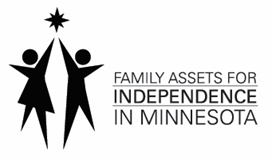 State Grant 2085 (enrollments in 2022)Guide for Personal Vehicle PurchasePrior to Enrollment / Purchase: Applicant may not already own a reliable vehicleApplicant must have a valid Minnesota driver’s licenseMinimum enrollment period of 1 year + 1 day (from first deposit date)Completion of Financial Management Training – 12 hours, may include 1:1 coachingCompletion of Car Care/Buying Class – 10 hours, may include 1:1 coaching and vehicle researchConsistent deposits to FAIM savings accountCoach must confirm that the participant’s budget supports cost of vehicle ownership:Ability to pay insurance, regular maintenance, tab renewal, driver’s license renewal, etc.  FAIM Funds CANNOT be used for:Luxury, high-performance, sport vehicle, motorcycle, motorhome/RV, semi, etc.Vehicle purchased from an auction (K-bid, estate, etc.)Vehicle accessories / upgradesVehicle insuranceVehicle repairs / maintenanceVehicle loan paymentsFines/fees or cost to obtain Minnesota driver’s licenseEligible Use of FAIM Funds:Purchase of a personal vehicle from a reputable dealership in MINNESOTA.Salvaged vehicles and private party sales are excluded.Vehicle purchase including taxes and fees is capped at $16,000 - IF: Coach determines client’s budget can support loan payments and cost of ownership.Participant has additional funds out of pocket or can secure a loan at/below 8% interest for balance remaining after FAIM funds have been applied. Required Documentation for Payout:Copy of participant’s valid Minnesota driver’s licenseProof of participant’s valid vehicle insurance -OR- quote from agent if not replacing a vehiclekbb.com or nadaguides.com book value for the vehicle being purchased.Dealership asking price must fall within the fair market range of the guideline.Vehicle Inspection report – with passing grade, completed by a reputable mechanic/garage.If items are flagged - repair estimate is required with the inspection report.W9 from the dealershipCopy of the Vehicle Purchase Agreement (with description of vehicle, VIN, and purchase details)Copy of the front and back of the title - and lien release (if applicable).If applicable - Copy of loan document showing client info, loan amount, interest rate, etc.Client must provide the following to coach once the vehicle is picked up:Copy of purchase agreement with FAIM funds listed -OR- itemized dealership receipt.Copy of the title transfer document that the dealership will file at DMV.Vehicle title transfer must be in the FAIM participant’s name only.